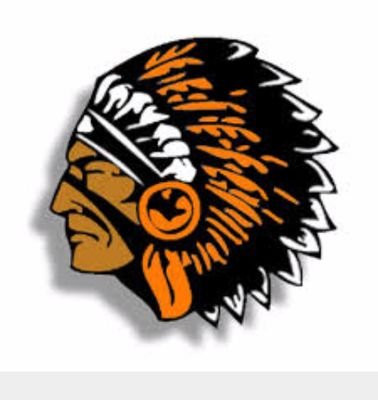 Oneida High School Tina ButtramEmail: tbuttram@oneidaschools.orgEnglish 9 - 12, and Tiers-Math/EnglishMaterials Journal, pen, and pencil will be provided for each student. It will be the students’ responsibility to keep up with these items throughout the class. Attendance & TardinessRefer to attendance and tardy rules in the student handbook located on school website. All missed work needs to be completed in the timely manner referred to in the student handbook.GradesYour grade each semester is calculated as follows:15% Daily Language/Reading Warm Ups15% Vocabulary/Spelling20% Written Expression/Journal30% Assignments20% Tests25% End of Course Test/Final Exam – Averaged with the above 100% after official grade is calculated Classroom PrinciplesRespect your classmatesBe in your seat when the tardy bell ringsAll phones need to be put away during class time (refer to handbook on phone rules)Bring all materials to class (journal, pencil, and pen will be provided by the teacher)No food or drink allowed (water is an exception)Any make-up work MUST be completed and turned in the next day of classEnglish Course ContentEnglish 9, 10, 11, and 12 will comply with Tennessee State Standards. Literature will be presented covering non-fiction, fiction, and various genres. Writing will also be mandatory for this class which will be expressed in written form and typing on a computer.Tier classes will address specific skills for each individual student. These skills will vary in ability and style. Each student is an individual insuring that most students will not be working on the same materials/levels at the same time.  Assignments EasyCBM – Weekly in Tiers/Monthly those not in TiersProgress monitoring will be scheduled throughout the week depending on the individual student. Writing Prompt – Tuesday and Thursday Writing prompts will be completed one or two times during the week. Every Thursday, each student will turn in one of the prompts for progress monitoring/notebook grade of their choice. Due to weather, absentees, events, etc. dates are subject to change. Final NotesIf you have any questions concerning the schedule, your child’s needs, or your child’s grades – Please feel free to contact me at tbuttram@oneidaschools.org. I will get back to you in a timely manner. Thank you. Sincerely,Tina Buttram